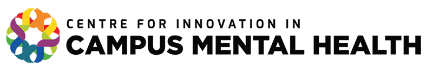 Please note that with the ongoing pressures of the COVID 19 Pandemic, access to these services may change. We apologize for any inconvenience and will be updating information to our best ability.National ProgramsKids Help Line: https://kidshelpphone.ca/Crisis Service Canada: https://www.crisisservicescanada.ca/en/National Suicide Prevention Lifeline at 1-800-273-8255First Nations and Inuit Hope for Wellness Help Line: Service is available in Cree, Ojibway, Inuktitut, English and French. 1-855-242-3310Naseeha. Our helpline and textline will remain open and uninterrupted in order to make sure you have someone to talk to. Our lines are open from 9AM to 6PM PST. 1-866-627-3342 OntarioGood2talk: Ontario’s 24/7 helpline for postsecondary students.  1 866 935 5454 or text GOOD2TALKON to 686868Connex: ConnexOntario provides free and confidential health services information for people experiencing problems with alcohol and drugs, mental illness and/or gambling. We are funded by the Government of Ontario. Our system navigation and information service is live-answer 24/7, confidential, and free.1-866 -531- 2600BounceBack  BounceBack is a free skill-building program managed by the Canadian Mental Health Association (CMHA). It is designed to help adults and youth 15+ manage low mood, mild to moderate depression and anxiety, stress or worry. Delivered over the phone with a coach and through online videos, you will get access to tools that will support you on your path to mental wellness. To submit an online referral, go to https://bouncebackontario.ca/, or access the online videos at https://bouncebackvideo.ca/  Big White Wall: An online peer to peer support community. https://www.bigwhitewall.com/?lang=en-caTalk4healing (for Indigenous women) 1 855 554 HEALBritish ColombiaMental health information, referral and support at help@cmha.bc.ca and bcpartners@heretohelp.bc.caPublic education & awareness on social media and online here at cmha.bc.ca and HeretoHelp.bc.caBounceBack online at   https://online.bouncebackonline.ca/ AlbertaAlberta 211 - Comprehensive site for services. Distress Centre or call the 24 hour crisis line at 403-266-HELP (4357)Access Mental Health https://www.albertahealthservices.ca/services/page11443.aspxManitobaIf you are inquiring about Service Navigation - please connect with the Service Navigation Hub by calling them directly at: 204.775.6442 or email: hub@cmhawpg.mb.ca If you are in crisis and need to speak with someone immediately, please consider the following:Call the Klinic Crisis Line - 204.786.8686 or Call the Mobile Crisis Line - 204.940.1781 or Call Kids Help Phone - 1.800.668.6868 or Text Kids Help Phone - CONNECT to 686868Saskatchewan(Province-wide) Professional Health Advice and Mental Health Support
8-1-1Quebec List of general talk lines and specialized helplinesThe following list presents the different types of general and specialized helplines in Greater Montréal:Nova Scotia: Healthy Minds : https://healthymindsns.ca/Mental Health Crisis Line 1-888-429-8167 (toll-free) Available 24 hours, seven days a week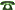 Kids Help Phone 1-800-668-6868 (toll-free) Available 24 hours, seven days a week
Or call 911 or go to your closest emergency department.PEIThe Island Helpline provides free, confidential emotional support and crisis intervention to Islanders of all ages.  Our trained and caring staff and volunteers are here to answer your call any time of the day or night - 7 days a week, 365 days a week. 1 800 218 2885.NewfoundlandBridge the Gaphttps://www.bridgethegapp.ca/adult/Mental Health Crisis Line1-888-737-4668 (toll free)Sexual Assault Crisis Line1-800- 726-2743 (toll free)Gambling Addiction Crisis Line1-888-899-4357(toll free) Bridge the Gaphttps://www.bridgethegapp.ca/adult/ New BrunswickProvincial toll-free Crisis line: 1-800-667-5005Fredericton area: 560 450-HELP (4357)website: http://www.chimohelpline.caOrganizationCoverage areaHoursService languagesPhoneGeneral Talklines / WarmlinesGeneral Talklines / WarmlinesGeneral Talklines / WarmlinesGeneral Talklines / WarmlinesGeneral Talklines / WarmlinesCarrefour le MoutierMontérégieMon-Fri 9 am-5 pmEnglish, French, Spanish450 679-7111Centre d'écoute de LavalLaval, North Shore24/7English, French450 664-2787Centre d'écoute et de référence multi-écouteGreater MontréalMon-Fri 9 am-12 pm and 1 pm-5 pmEnglish, French, Arabic, Spanish, Persian, Russian514 737-3604Centre d'écoute et d'intervention face à faceGreater MontréalMon-Fri 9 am-5 pmEnglish, French514 934-4546Centre d'écoute le HavreGreater MontréalMon-Fri 9 am-5 pmFrench514 982-0333Écoute EntraideQuébec province7 days, 8 am – 10pmFrench514 278-2130McGill Students' NightlineQuébec province7 days, 6 pm-3 am (closed during the summer)English514 398-6246Tel-AideGreater Montréal24/7English, French514 935-1101Tel-Aide région de ValleyfieldSuroît regionMon-Fri 8 am-9 pm, Sat-Sun 8 am-3 pmFrench450 377-0600Tel-ÉcouteGreater Montréal7 days, 10 am-10 pmFrench514 493-4484UQAM - Centre d'écoute et de référenceGreater MontréalMon-Fri 9 am-5 pm (closed during the summer)English, French, Spanish514 987-8509Youth HelplinesYouth HelplinesYouth HelplinesYouth HelplinesYouth Helplines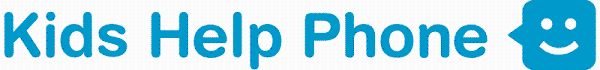 Canada24/7English, French1 800 668-6868

Text: 686868

Chat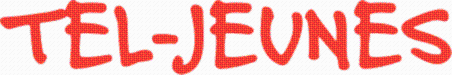 Québec province24/7English, French1 800 263-2266

Text: 514 600-1002

ChatParents HelplineParents HelplineParents HelplineParents HelplineParents Helpline Ligne ParentsQuébec province24/7English, French1 800 361-5085

ChatSeniors and Caregivers HelplinesSeniors and Caregivers HelplinesSeniors and Caregivers HelplinesSeniors and Caregivers HelplinesSeniors and Caregivers HelplinesCentre d'écoute Montérégie, Briser l'isolement chez les aînésMontérégieMon-Fri 9 am-12 pm and 1 pm-4 pmEnglish, French450 658-8509 Tel-AînésGreater Montréal7 days, 10 am-10 pmFrench514 353-2463 Caregiver Support (L'appui)Greater MontréalMon-Fri 8 am-8 pmEnglish, French1 855 852-7784 Ligne aide abus aînésQuébec province7 days, 8 am-8 pmEnglish, French1 888 489-2287LGBTQ HelplinesLGBTQ HelplinesLGBTQ HelplinesLGBTQ HelplinesLGBTQ Helplines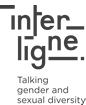 Québec province24/7English, French1 888 505-1010

Text: 1 888 505-1010

Chat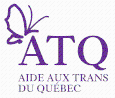 Québec province24/7English, French1 855 909-9038Domestic Violence and Sexual Assault HelplinesDomestic Violence and Sexual Assault HelplinesDomestic Violence and Sexual Assault HelplinesDomestic Violence and Sexual Assault HelplinesDomestic Violence and Sexual Assault Helplines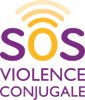 Québec province24/7English, French1 800 363-9010Ligne-ressource provinciale sur l'agression sexuelle of the :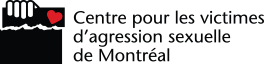 Québec province24/7English, French1 888 933-9007Addiction HelplinesAddiction HelplinesAddiction HelplinesAddiction HelplinesAddiction Helplines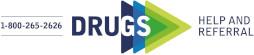 Québec province24/7English, French1 800 265-2626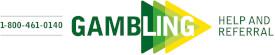 Québec province24/7English, French1 800 461-0140Mental Health HelplinesMental Health HelplinesMental Health HelplinesMental Health HelplinesMental Health Helplines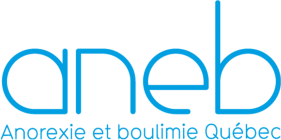 Québec provinceMon-Fri 8 am-3 amEnglish, French1 800 630-0907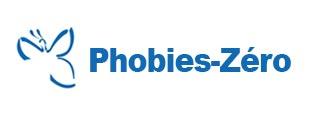 Québec provinceMon-Fri 9 am-9 pmFrench1 866 922-0002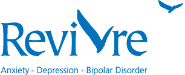 Québec provinceMon-Fri 9 am-5 pmEnglish, French1 866 738-4873Bereavement HelplineBereavement HelplineBereavement HelplineBereavement HelplineBereavement Helpline Ligne d'écoute 1 888 LE DEUILQuébec province7 days, 10 am-10 pmFrench1 888 533-3845